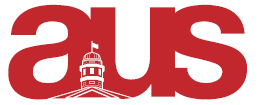 Motion to Approve FMC MembersWhereas membership positions were advertised via AUS Community, AUS Listervs, the executive blog of the Vice President Finance, and announcements at AUS Council;Whereas the following proposed FMC members have been carefully selected on the basis of their qualifications and willingness to participate in the FMC;Whereas Article 10.3 of the Financial By-laws states that FMC members-at-large must be approved by Council; Whereas Article 10.1.4 of the Financial By-laws states that AUS Council “may delegate extra authority to one or more of these members”, subject to approvalBe it resolved that, the AUS Legislative Council approve the following members at large of the FMC:Max KniftonMia TranaDaniella MutucShannon TimminsBe it further resolved that AUS Council approve Shannon Timmins as co-chair. Moved ByErik Partridge, PresidentNoah Lew, VP Finance